В рамках национального проекта «Жилье и городская среда» федерального проекта «Формирование комфортной городской среды», в соответствии с муниципальным контрактом № 2020.08 от 10.03.2020 г. на объекте: «Парк по адресу: с. Подгорное, в центре села между ул. Советская и ул. Ленина» (благоустройство) 01.11.2020 г. подрядной организацией ГУП РО «РостовАвтоДор» завершены работы в полном объеме.Общая площадь благоустроенной территории 7324,0 м2, дорожек и площадок с твердым покрытием 2075,8 м2, площадь озеленения 4452,2 м2.Общая сумма выполненных работ составила 14 743 434,67 рублей.На территории парка установлен фотодинамический фонтан, установлены детская площадка с резиновым покрытием, воркаут, площадка с теннисным столом. Выполнено освещение парка - 31 опора, 62 светильника. Высажено 161 дерево, 654 кустарника и более 3000 штук луковичных цветов, установлены 44 скамейки и 2 стола.Парк стал центром культурного отдыха жителей и гостей села Подгорное!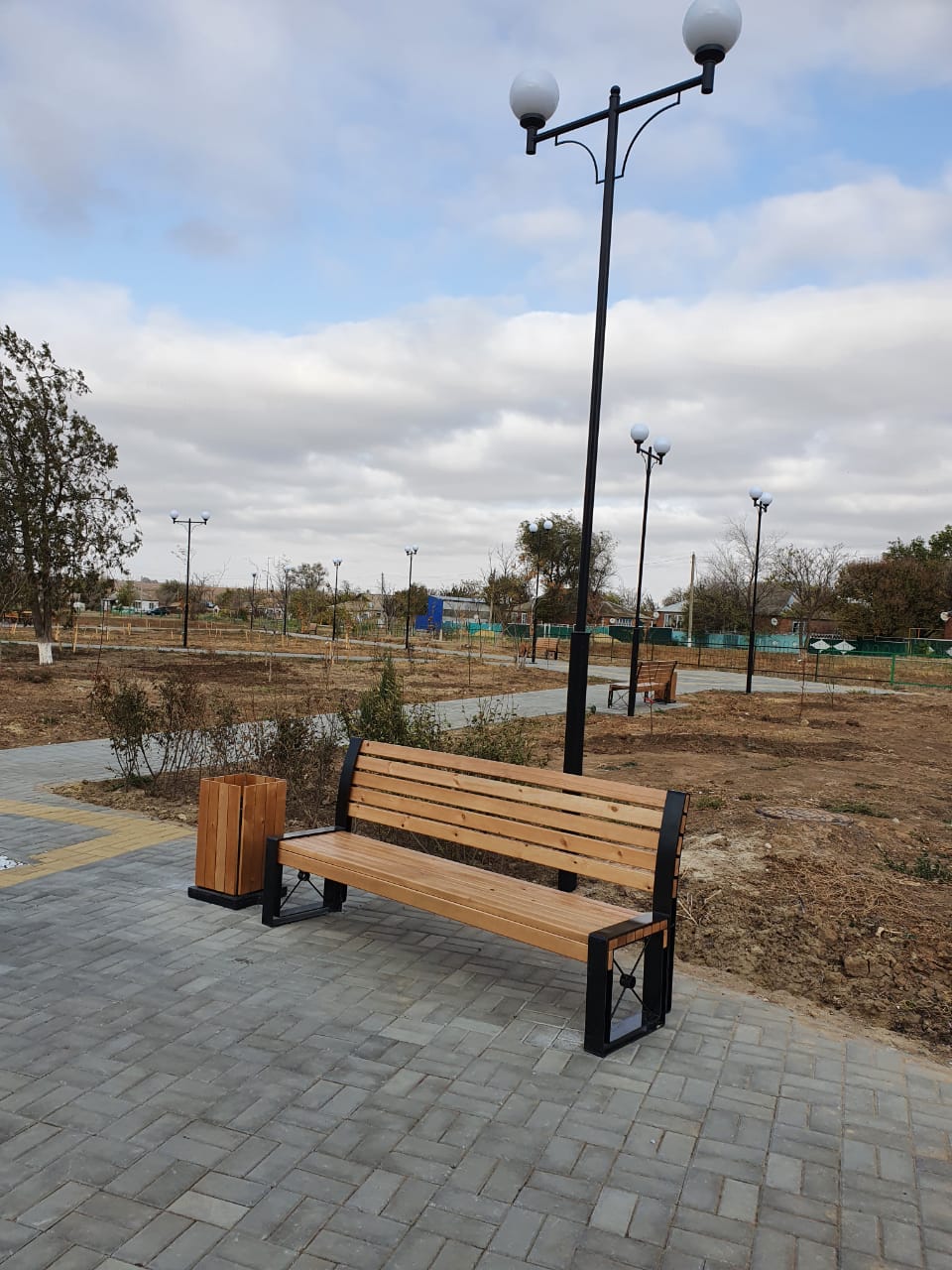 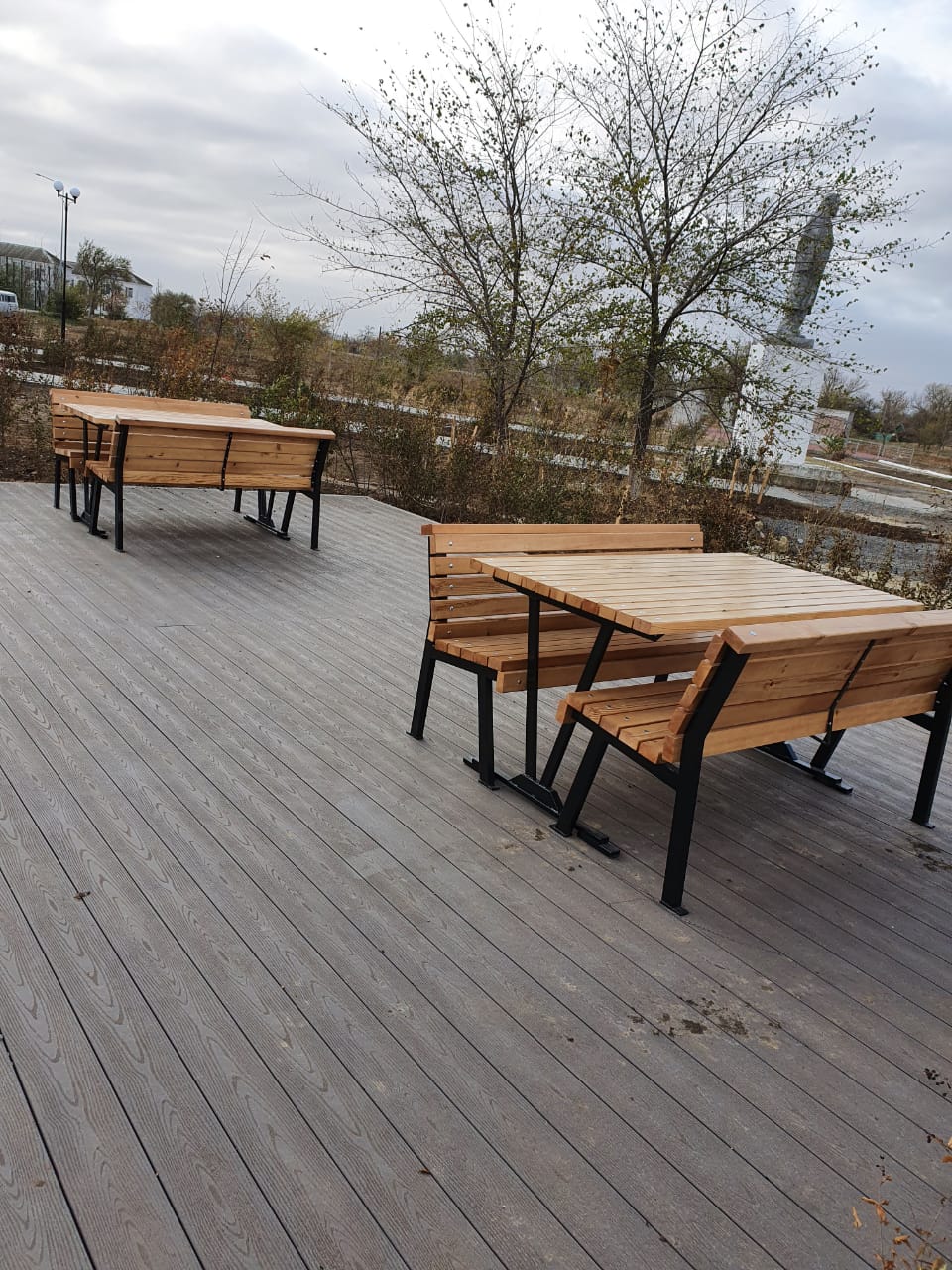 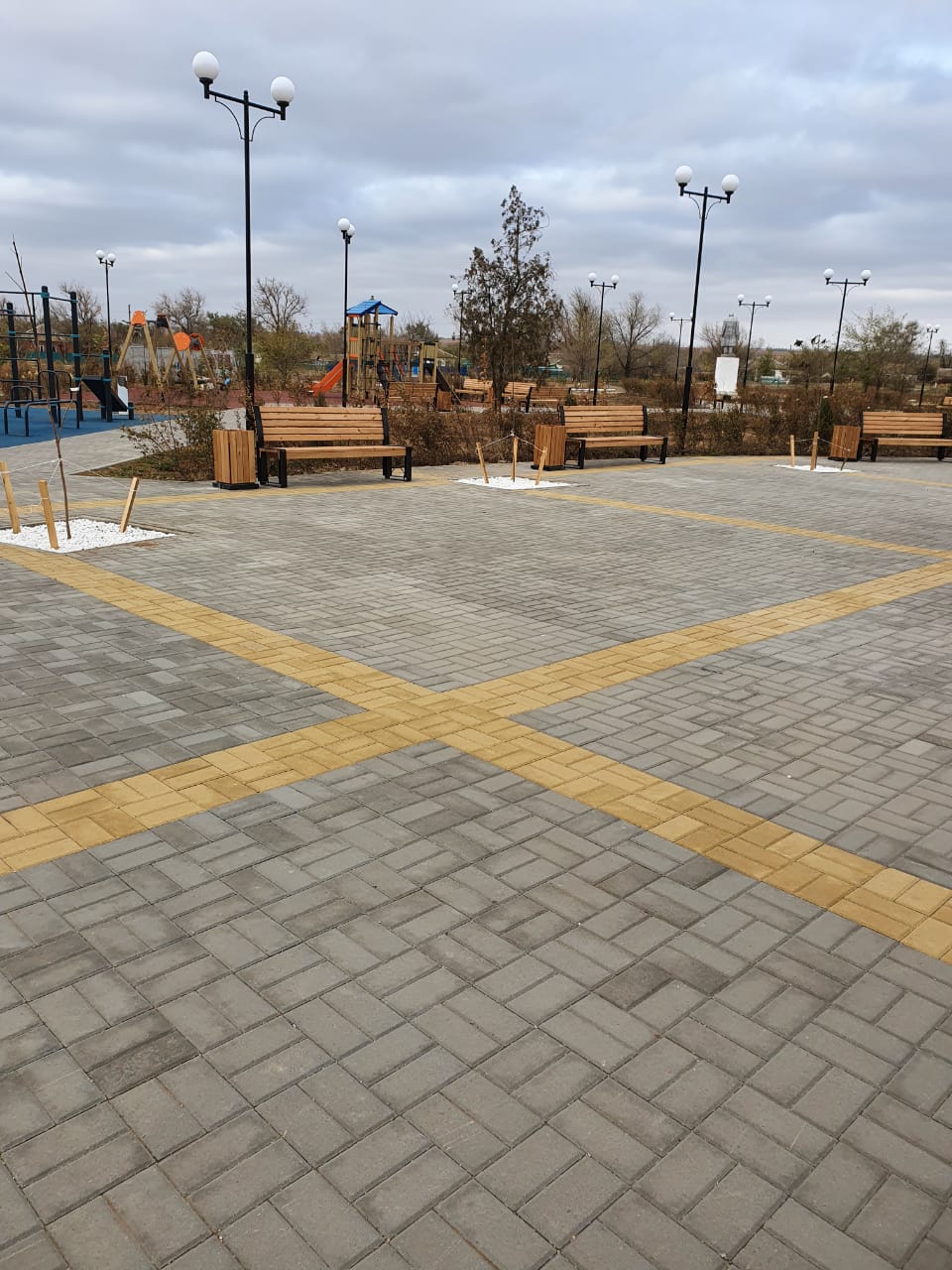 